Summer Camp ProgramsPricingCancellation PolicyIf you withdraw 2 weeks before the summer camp, we will refund the total amount -$25 processing fee. Only credit will be issued for unused week (not days or hours).Please check the checkbox for the weeks you want to enroll.Summer Camp Registration: $ __________	Total Amount Due: $ __________Due Date: ____/____/________Week – Ice creamWeek – Frozen LemonadeWeek – Snow coneWeek – Milkshake (mini week)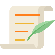 Story Writing Karaoke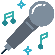 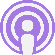 Podcast Creation Singing Competition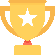 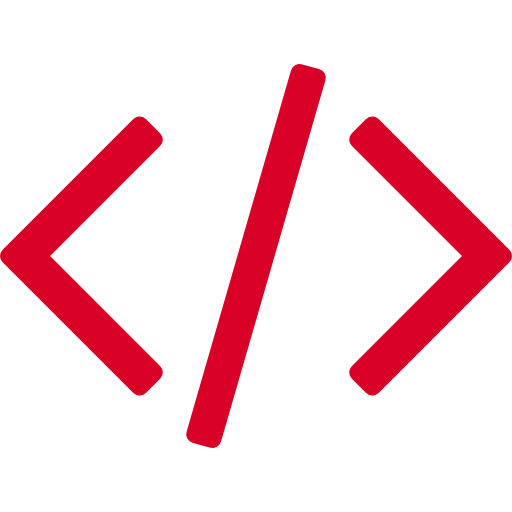 Scratch / Raspberry Pi Chess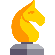 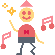 Talent Show Geo Bee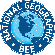 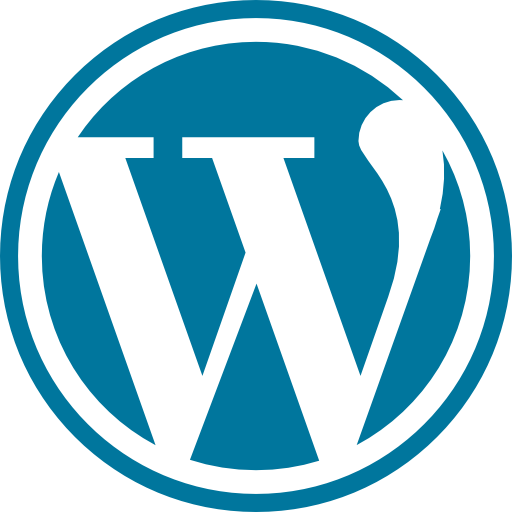 Book / Blog Spelling Bee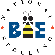 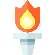 Leadership Math Bee / Math Olympiad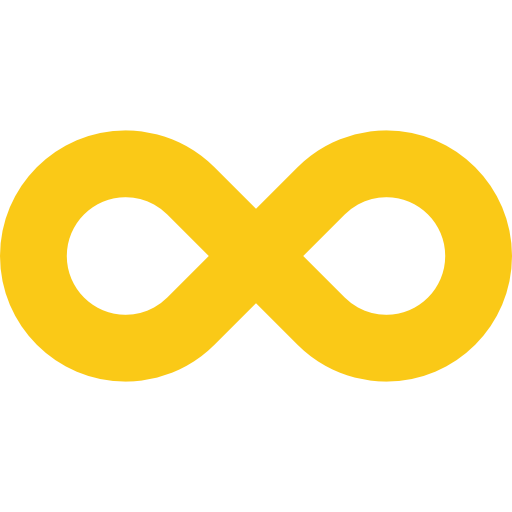  Science Bee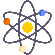 Full Week $ 249Half Week$ 199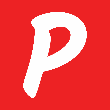 Parinama Academy Summer Camp13377 Pond Springs Rd STE 108, Austin, TX 78729WDatesFull WeekHalf WeekWeek Name1May 29 – Jun 1Milkshake (mini week)2Jun 4 – Jun 8Ice cream3Jun 11 – Jun 15Frozen Lemonade4Jun 18 – Jun 22Snow cone5Jun 25 – Jun 29Ice cream6Jul 2 – Jul 6Jul 5 – Jul 6Milkshake (mini week)7Jul 9 – Jul 13Frozen Lemonade8Jul 16 – Jul 20Snow cone9Jul 23 – Jul 27Ice cream10Jul 30 – Aug 3Frozen Lemonade11Aug 6 – Aug 10Snow cone12Aug 13 – Aug 15Milkshake (mini week)A09:00 AM – 10:30 AM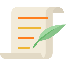 Story WritingB10:30 AM – 11:00 AM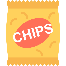 SnackC11:00 AM – 12:00 PM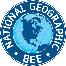 Geo BeeD12:00 PM – 01:00 PM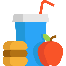 LunchE01:00 PM – 02:30 PMMath Bee / Math OlympiadF02:30 AM – 03:00 PM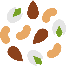 SnackG03:00 PM – 04:30 PM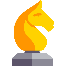 ChessA09:00 AM – 10:30 AM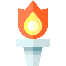 LeadershipB10:30 AM – 11:00 AMSnackC11:00 AM – 12:00 PM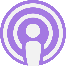 Podcast CreationD12:00 PM – 01:00 PMLunchE01:00 PM – 02:30 PM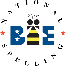 Spelling BeeF02:30 AM – 03:00 PMSnackG03:00 PM – 04:30 PM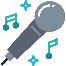 KaraokeA09:00 AM – 10:30 AM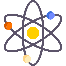 Science BeeB10:30 AM – 11:00 AMSnackC11:00 AM – 12:00 PM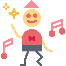 Talent ShowD12:00 PM – 01:00 PMLunchE01:00 PM – 02:30 PMChessF02:30 AM – 03:00 PMSnackG03:00 PM – 04:30 PMScratch / Raspberry Pi ProgrammingA09:00 AM – 10:30 AM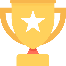 Singing CompetitionB10:30 AM – 11:00 AMSnackC11:00 AM – 12:00 PMBook / BlogD12:00 PM – 01:00 PMLunchE01:00 PM – 02:30 PMMath Bee / Math OlympiadF02:30 AM – 03:00 PMSnackG03:00 PM – 04:30 PMChess 